ПРОЕКТ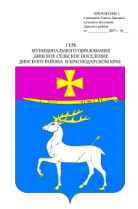 АДМИНИСТРАЦИЯ ДИНСКОГО СЕЛЬСКОГО ПОСЕЛЕНИЯДИНСКОГО РАЙОНАПОСТАНОВЛЕНИЕот _____________			                                  		     № ______станица ДинскаяО принятии мер по локализации пожара и спасению людей и имущества до прибытия подразделений Государственной противопожарной службы на территории Динского сельского поселения Динского районаВ соответствии со статьей 14 Федерального закона Российской Федерации  от 06.10.2003   № 131-ФЗ «Об общих принципах организации местного самоуправления в Российской Федерации», статьей 63 Федерального закона от 22.07.2008   № 123-ФЗ «Технический регламент о требованиях пожарной безопасности»,  статьей 19 Федерального закона Российской Федерации от  21.12.1994   № 69-ФЗ «О пожарной безопасности», Законом Краснодарского края от  31.03.2000 № 250 – КЗ «О пожарной безопасности в Краснодарском крае», руководствуясь Уставом Динского  сельского  поселения   Динского    района, п о с т а н о в л я ю:1. Лицам при обнаружении пожара или при получении сообщения о пожаре немедленно проинформировать дежурно-диспетчерские службы  ФГКУ «16  отряд ФПС по Краснодарскому краю» по телефону 01 сотовой связи 010, 112  станица Динская  и муниципальной пожарной части ст. Пластуновская (МПЧ-1 БУ «Аварийно-спасательная служба Динского района»), по телефону 3-72-01  поселок Украинский.              2. До прибытия подразделений муниципальной или государственной пожарной охраны первичные меры по локализации пожара и спасению людей осуществляют первые очевидцы события, руководители организаций и работники добровольных пожарных дружин  вблизи расположенных предприятий (организаций) в следующей последовательности:    - принимаются неотложные меры к спасению людей (выводу, выносу) из очага возгорания, при этом необходимо соблюдать личные  меры предосторожности от поражающих факторов пожара (огня, дыма, обрушений конструкций);     - определяется наличие и характер угрозы людям, находящихся рядом с очагом возгорания, их местонахождение, пути, способы и средства спасения;                 - определяется место, площадь горения, пути распространения огня;                               -отключается электрооборудование и другие технологические установки в районе, подверженном пожару;                                                                                               - принимаются меры к спасению особо ценного имущества с использованием способов и технических средств, обеспечивающих наибольшую безопасность;                                               - принимаются меры по предотвращению паники среди людей;                                         - принимаются  меры по предотвращению распространения огня на соседние строения (дома, хозпостройки);                                                                                                - первичное тушение пожара осуществляется с использованием специальных или подручных средств (огнетушителями, водой из  внутренних пожарных кранов зданий, вёдрами с водой, песком, покрывалами из грубой ткани и т.п.).3.  Заместителю  главы  администрации по  социальным  вопросам и  кадровой работе Баздыреву  В.И. при получении информации о пожаре обеспечить информирование  о пожаре  специальных дежурно-диспетчер-ских служб и организовать контроль за первичным тушением пожара, произошедшего в границах поселения.            4. Начальнику  отдела по социальным вопросам и потребительской сфере  (Зубова)  опубликовать (обнародовать) настоящее постановление в муниципальной газете «Панорама Динской» и разместить его на официальном сайте  администрации  Динского  сельского  поселения  Динского  района wwwdinskoeposelenie.ru. 	5. Контроль  за исполнением данного постановления оставляю за собой6. Постановление вступает в силу со дня его опубликования.Исполняющий обязанностиглавы Динского сельского поселения							            В.И.ЛюбыйЛИСТ СОГЛАСОВАНИЯпроекта постановления администрации Динского сельского поселения Динского   района от ___________________ 201__ г.  № ______ «О принятии мер по локализации пожара и спасению людей и имущества до прибытия подразделений Государственной противопожарной службы на территории Динского сельского поселения Динского района»Проект подготовлен и внесен:Ведущий специалист отдела посоциальным вопросам и потребительской сфере							      В.И.ЛигоминаПроект согласован:Исполняющий обязанностизаместителя главы администрации по социальным вопросам				 		и  кадровой работе 	   						     Е.А. Привалова Начальник отдела по социальнымвопросам и потребительской сфере				                      О.А. ЗубоваЗаместитель начальника общего отдела                                                                                   Т.А. Морозова                                                         Начальник организационно-правового отдела								          Н.А.Ткачева